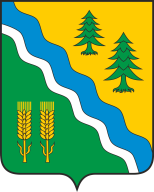 АДМИНИСТРАЦИЯ КРИВОШЕИНСКОГО РАЙОНАПОСТАНОВЛЕНИЕс. КривошеиноТомской областиОб утверждении муниципальной программы «Сохранение и укрепление общественного здоровья населения Кривошеинского района на 2023-2025 годы»В соответствии со статьей 179 Бюджетного кодекса Российской Федерации, Федеральным законом Российской Федерации от 21 ноября 2011 года № 323-ФЗ «Об основах охраны здоровья граждан в Российской Федерации», постановлением Администрации Кривошеинского района от 10.10.2022 № 701 «Об утверждении Порядка принятия решений о разработке, реализации и оценки эффективности муниципальных программ Кривошеинского района» ПОСТАНОВЛЯЮ:1. Утвердить муниципальную программу «Сохранение и укрепление общественного здоровья населения Кривошеинского района на 2023-2025 годы» согласно приложению к настоящему постановлению.2. Настоящее постановление вступает в силу с даты его опубликования.3. Настоящее постановление подлежит опубликованию в газете «Районные вести» и размещению на официальном сайте муниципального образования Кривошеинский район Томской области в информационно-телекоммуникационной сети Интернет.4. Контроль за исполнением настоящего постановления возложить на заместителя Главы Кривошеинского района по социально-экономическим вопросам.Мандраков Денис Олегович+7 (38-251) 2-14-27ПрокуратураЭкономический отделУправление финансовМБУ «Кривошеинская ЦМБ»МКУ «Управление образования»МБУК «Кривошеинская МЦКС»ОГАУЗ «Кривошеинская районная больница»ПриложениеУТВЕРЖДЕНАпостановлением АдминистрацииКривошеинского районаот 02.05.2023 № 261Муниципальная программа«Сохранение и укрепление общественного здоровья населения Кривошеинского района на 2023-2025 годы»с. Кривошеино20231. Паспорт муниципальной программы 2. Содержание проблемы и обоснование необходимости ее решенияЗдоровье граждан – это основной элемент национального богатства страны, необходимый для производства материальных и культурных ценностей, поэтому забота о его сохранении является одним из приоритетных направлений социальной политики государства. Полномочия органов местного самоуправления муниципального района в сфере охраны здоровья закреплены в статье 17 Федерального закона от 21 ноября 2011 года № 323-ФЗ «Об основах охраны здоровья граждан в Российской Федерации» и в статье 15 Федерального закона от 06 октября 2003 года № 131-ФЗ «Об общих принципах организации местного самоуправления в Российской Федерации».Остается сложной ситуация в области профилактики заболеваний и формирования здорового образа жизни практически всех социально-демографических групп населения. Ранняя вовлеченность молодого поколения в пагубные привычки, гиподинамия, недостаточное внимание к своему здоровью у всех возрастных категорий – все это отрицательным образом сказывается на здоровье населения. Доминирующей тенденцией демографической ситуации не только в Кривошеинском районе, но и во всех районах Томской области, является снижение численности населения. Демографическая ситуация за 2022 год в Кривошеинском районе характеризуется продолжающимся процессом убыли населения, связанным с превышением числа умерших над числом родившихся.По состоянию на 01.01.2023 численность постоянного населения района составила 12 088 человек.Основные демографические показателиЧисленность населения на начало года (чел.):По результатам анализа смертности населения Кривошеинского района по основным классам причин смертности преобладает смертность от новообразований, так в 2019 году это составляет почти 21 % от числа всех умерших.(чел.)Заболеваемость населения Кривошеинского района – зарегистрировано пациентов с диагнозом, установленным впервые в жизни, показана в таблице ниже.(чел.)Основные демографические показатели Томской области:Реализация программы усилит роль здорового образа жизни в обществе. Позволит населению Кривошеинского района проводить профилактику распространения заболеваний, что предотвратит их развитие.3. Основные цели и задачи муниципальной программыЦелью настоящей Программы является – Создание межведомственной комплексной системы взаимодействия, направленной на формирование здорового образа жизни, профилактику, мониторинг заболеваемости и повышение качества жизни населения Кривошеинского района Томской областиОсновными задачами Программы являются:1. Популяризация ценностей здорового образа жизни.2. Создание единого информационного профилактического пространства для формирования системы мотивации граждан к здоровому образу жизни, включая здоровое питание и отказ от вредных привычек, вовлечение граждан в мероприятия по укреплению общественного здоровья.Целевыми показателями решения указанных задач являются:1. В области популяризации ценностей здорового образа жизни:1.1. Количество проведенных мероприятий, направленных на пропаганду здорового образа жизни и здорового питания, ед.1.2. Доля охвата детей школьного возраста, вовлеченных в мероприятия, направленные на популяризацию здорового образа жизни, от общего количества детей школьного возраста в муниципальных общеобразовательных учреждениях Кривошеинского района, %;2. В области создания единого информационного профилактического пространства для формирования системы мотивации граждан к здоровому образу жизни, включая здоровое питание и отказ от вредных привычек, вовлечение граждан в мероприятия по укреплению общественного здоровья:2.1. Количество проведенных информационно-разъяснительных мероприятий в муниципальных учреждениях в сфере образования и культуры для детей старшего школьного возраста, направленных на формирование мотивации к отказу от злоупотребления алкогольной продукцией и табаком и немедицинского потребления наркотических средств и психотропных веществ, ед.;2.2. Количество публикаций, размещенных в средствах массовой информации и официальных сайтах учреждений с целью популяризации принципов здорового образа жизни; ед.;2.3. Количество стендов в муниципальных образовательных  учреждениях, на которых размещена информация и материалы, направленные на популяризацию здорового образа жизни, формирование мотивации к отказу от злоупотребления алкогольной продукцией и табаком и немедицинского потребления наркотических средств и психотропных веществ, ед.4. Сроки и этапы реализации муниципальной программы.Сроки реализации муниципальной программы – 2023-2025 годы.5. Механизм реализации программы и контроля за реализацией муниципальной программы.Муниципальным заказчиком и разработчиком программы является Администрация (исполнительно-распорядительный орган муниципального образования) – Администрация Кривошеинского района.Контроль за реализацией данной программы осуществляет заместитель Главы Кривошеинского района по социально-экономическим вопросам. Текущий контроль и мониторинг реализации Программы осуществляет экономический отдел Администрации Кривошеинского района на основе полученных данных от исполнителей программы.Ежегодный отчет о выполнении мероприятий и достижении показателей программы формируются и предоставляются главному специалисту по экономической политике и целевым программам Администрации Кривошеинского района. На основе оценки показателей и целевых индикаторов определяются промежуточные результаты реализации Программы. Оценка выполнения Программы осуществляется ежегодно в соответствии с методикой и критериями оценки эффективности, установленных Порядком принятия решений о разработке, реализации и оценки эффективности муниципальных программ Кривошеинского района, утвержденного постановлением Администрации Кривошеинского района от 10.10.2022 № 701.6. Прогноз ожидаемых результатов и оценка эффективности реализации муниципальной программыПрограмма носит социально ориентированный характер. Реализация мероприятий Программы способствует:1. Вовлечению населения Кривошеинского района в мероприятия по укреплению общественного здоровья, направленные на формирование здорового образа жизни, включая здоровое питание и отказ от вредных привычек.2. Повышению уровня информированности населения Кривошеинского района по вопросу профилактики заболеваний.3. Формированию позитивного отношения населения Кривошеинского района к теме здорового образа жизни. В совокупности указанные мероприятия направлены на укрепление здоровья населения Кривошеинского района, что приведет к улучшению демографической ситуации и способствует увеличению продолжительности жизни и рождаемости в муниципальном образовании Кривошеинский район Томской области.7. Перечень основных мероприятий муниципальной программы7. Индикаторы (показатели) цели и задач муниципальной программы02.05.2023№ 261И. о. Главы Кривошеинского районаА. М. АрхиповНаименование муниципальной программыСохранение и укрепление общественного здоровья населения Кривошеинского района на 2023-2025 годы Сохранение и укрепление общественного здоровья населения Кривошеинского района на 2023-2025 годы Сохранение и укрепление общественного здоровья населения Кривошеинского района на 2023-2025 годы Сохранение и укрепление общественного здоровья населения Кривошеинского района на 2023-2025 годы Сохранение и укрепление общественного здоровья населения Кривошеинского района на 2023-2025 годы Куратор муниципальной программыЗаместитель Главы Кривошеинского района по социально-экономическим вопросамЗаместитель Главы Кривошеинского района по социально-экономическим вопросамЗаместитель Главы Кривошеинского района по социально-экономическим вопросамЗаместитель Главы Кривошеинского района по социально-экономическим вопросамЗаместитель Главы Кривошеинского района по социально-экономическим вопросамЗаказчик муниципальной программыАдминистрация Кривошеинского районаАдминистрация Кривошеинского районаАдминистрация Кривошеинского районаАдминистрация Кривошеинского районаАдминистрация Кривошеинского районаИсполнители муниципальной программыАдминистрация Кривошеинского района; МКУ «Управление образования»; МБУК «Кривошеинская МЦКС»;МБУ «Кривошеинская ЦМБ»;ОГАУЗ «Кривошеинская районная больница».Администрация Кривошеинского района; МКУ «Управление образования»; МБУК «Кривошеинская МЦКС»;МБУ «Кривошеинская ЦМБ»;ОГАУЗ «Кривошеинская районная больница».Администрация Кривошеинского района; МКУ «Управление образования»; МБУК «Кривошеинская МЦКС»;МБУ «Кривошеинская ЦМБ»;ОГАУЗ «Кривошеинская районная больница».Администрация Кривошеинского района; МКУ «Управление образования»; МБУК «Кривошеинская МЦКС»;МБУ «Кривошеинская ЦМБ»;ОГАУЗ «Кривошеинская районная больница».Администрация Кривошеинского района; МКУ «Управление образования»; МБУК «Кривошеинская МЦКС»;МБУ «Кривошеинская ЦМБ»;ОГАУЗ «Кривошеинская районная больница».Сроки (этапы) реализации муниципальной программы 2023-2025 годы2023-2025 годы2023-2025 годы2023-2025 годы2023-2025 годыЦель (цели) муниципальной программыСоздание межведомственной комплексной системы взаимодействия, направленной на формирование здорового образа жизни, профилактику, мониторинг заболеваемости и повышение качества жизни населения Кривошеинского района Томской областиСоздание межведомственной комплексной системы взаимодействия, направленной на формирование здорового образа жизни, профилактику, мониторинг заболеваемости и повышение качества жизни населения Кривошеинского района Томской областиСоздание межведомственной комплексной системы взаимодействия, направленной на формирование здорового образа жизни, профилактику, мониторинг заболеваемости и повышение качества жизни населения Кривошеинского района Томской областиСоздание межведомственной комплексной системы взаимодействия, направленной на формирование здорового образа жизни, профилактику, мониторинг заболеваемости и повышение качества жизни населения Кривошеинского района Томской областиСоздание межведомственной комплексной системы взаимодействия, направленной на формирование здорового образа жизни, профилактику, мониторинг заболеваемости и повышение качества жизни населения Кривошеинского района Томской областиПоказатели цели муниципальной программы и их значения(с детализацией по годам реализации)Наименование показателя / единица измеренияНаименование показателя / единица измерения2023 (план)2024 (план)2025 (план)Показатели цели муниципальной программы и их значения(с детализацией по годам реализации)1. Снижение уровня смертности населения, % к уровню прошлого года1. Снижение уровня смертности населения, % к уровню прошлого года80,077,577,0Основные задачи муниципальной программы1. Популяризация ценностей здорового образа жизни.2. Создание единого информационного профилактического пространства для формирования системы мотивации граждан к здоровому образу жизни, включая здоровое питание и отказ от вредных привычек, вовлечение граждан в мероприятия по укреплению общественного здоровья.1. Популяризация ценностей здорового образа жизни.2. Создание единого информационного профилактического пространства для формирования системы мотивации граждан к здоровому образу жизни, включая здоровое питание и отказ от вредных привычек, вовлечение граждан в мероприятия по укреплению общественного здоровья.1. Популяризация ценностей здорового образа жизни.2. Создание единого информационного профилактического пространства для формирования системы мотивации граждан к здоровому образу жизни, включая здоровое питание и отказ от вредных привычек, вовлечение граждан в мероприятия по укреплению общественного здоровья.1. Популяризация ценностей здорового образа жизни.2. Создание единого информационного профилактического пространства для формирования системы мотивации граждан к здоровому образу жизни, включая здоровое питание и отказ от вредных привычек, вовлечение граждан в мероприятия по укреплению общественного здоровья.1. Популяризация ценностей здорового образа жизни.2. Создание единого информационного профилактического пространства для формирования системы мотивации граждан к здоровому образу жизни, включая здоровое питание и отказ от вредных привычек, вовлечение граждан в мероприятия по укреплению общественного здоровья.Показатели задач муниципальной программы и их значения(с детализацией по годам реализации)Наименование показателя / единица измеренияНаименование показателя / единица измерения2023 (план)2024 (план)2025 (план)Показатели задач муниципальной программы и их значения(с детализацией по годам реализации)1.1. Доля охвата детей школьного возраста, вовлеченных в мероприятия, направленные на популяризацию здорового образа жизни, от общего количества детей школьного возраста в муниципальных общеобразовательных учреждениях Кривошеинского района, процентов1.1. Доля охвата детей школьного возраста, вовлеченных в мероприятия, направленные на популяризацию здорового образа жизни, от общего количества детей школьного возраста в муниципальных общеобразовательных учреждениях Кривошеинского района, процентов100,0100,0100,0Показатели задач муниципальной программы и их значения(с детализацией по годам реализации)1.2. Количество проведенных мероприятий, направленных на пропаганду здорового образа жизни и здорового питания, единиц1.2. Количество проведенных мероприятий, направленных на пропаганду здорового образа жизни и здорового питания, единиц273645Показатели задач муниципальной программы и их значения(с детализацией по годам реализации)2.1.  Количество проведенных информационно-разъяснительных мероприятий в муниципальных учреждениях в сфере образования и культуры для детей старшего школьного возраста, направленных на формирование мотивации к отказу от злоупотребления алкогольной продукцией и табаком и немедицинского потребления наркотических средств и психотропных веществ, единиц2.1.  Количество проведенных информационно-разъяснительных мероприятий в муниципальных учреждениях в сфере образования и культуры для детей старшего школьного возраста, направленных на формирование мотивации к отказу от злоупотребления алкогольной продукцией и табаком и немедицинского потребления наркотических средств и психотропных веществ, единиц222933Показатели задач муниципальной программы и их значения(с детализацией по годам реализации)2.2.  Количество публикаций, размещенных в средствах массовой информации и официальных сайтах учреждений с целью популяризации принципов здорового образа жизни, единиц2.2.  Количество публикаций, размещенных в средствах массовой информации и официальных сайтах учреждений с целью популяризации принципов здорового образа жизни, единиц253950Показатели задач муниципальной программы и их значения(с детализацией по годам реализации)2.1. Количество стендов в муниципальных образовательных учреждениях, на которых размещена информация и материалы, направленные на популяризацию здорового образа жизни, формирование мотивации к отказу от злоупотребления алкогольной продукцией и табаком и немедицинского потребления наркотических средств и психотропных веществ, единиц2.1. Количество стендов в муниципальных образовательных учреждениях, на которых размещена информация и материалы, направленные на популяризацию здорового образа жизни, формирование мотивации к отказу от злоупотребления алкогольной продукцией и табаком и немедицинского потребления наркотических средств и психотропных веществ, единиц131313Объемы и источники финансирования муниципальной программы (тыс. рублей)Общий объем финансирования 0,0 тыс. руб., в т.ч. по годам реализации:Общий объем финансирования 0,0 тыс. руб., в т.ч. по годам реализации:Общий объем финансирования 0,0 тыс. руб., в т.ч. по годам реализации:Общий объем финансирования 0,0 тыс. руб., в т.ч. по годам реализации:Общий объем финансирования 0,0 тыс. руб., в т.ч. по годам реализации:Объемы и источники финансирования муниципальной программы (тыс. рублей)По источникам финансированияВсего202320242025Объемы и источники финансирования муниципальной программы (тыс. рублей)Федеральный бюджет (по согласованию)0,00,00,00,0Объемы и источники финансирования муниципальной программы (тыс. рублей)Областной бюджет (по согласованию)0,00,00,00,0Объемы и источники финансирования муниципальной программы (тыс. рублей)Местный бюджет 0,00,00,00,0Объемы и источники финансирования муниципальной программы (тыс. рублей)Бюджет поселений (по согласованию)0,00,00,00,0Объемы и источники финансирования муниципальной программы (тыс. рублей)Внебюджетные источники (по согласованию)0,00,00,00,0Объемы и источники финансирования муниципальной программы (тыс. рублей)Всего по источникам финансирования0,00,00,00,0Организация управления муниципальной программой и контроль за ее реализациейКонтроль за реализацией программы осуществляет заместитель Главы Кривошеинского района по социально-экономическим вопросам.Ответственный исполнитель мероприятий программы – экономический отдел Администрации Кривошеинского районаКонтроль за реализацией программы осуществляет заместитель Главы Кривошеинского района по социально-экономическим вопросам.Ответственный исполнитель мероприятий программы – экономический отдел Администрации Кривошеинского районаКонтроль за реализацией программы осуществляет заместитель Главы Кривошеинского района по социально-экономическим вопросам.Ответственный исполнитель мероприятий программы – экономический отдел Администрации Кривошеинского районаКонтроль за реализацией программы осуществляет заместитель Главы Кривошеинского района по социально-экономическим вопросам.Ответственный исполнитель мероприятий программы – экономический отдел Администрации Кривошеинского районаКонтроль за реализацией программы осуществляет заместитель Главы Кривошеинского района по социально-экономическим вопросам.Ответственный исполнитель мероприятий программы – экономический отдел Администрации Кривошеинского районаНаименование показателяза январь-декабрь 2020 годаза январь-декабрь 2021 годаза январь-декабрь 2022 годаТемп роста/снижения в % 2022 к 2020)Рождаемость, чел.13810812691,3Смертность, чел.20724920197,1Естественная убыль, чел.-69-141-75хМиграция населения:прибыло, чел.46138038984,4выбыло, чел.40342737693,3миграционный прирост (+), снижение (-)+58-47+13х2019202020212022202311 86111 76711 75911 56612 088201720182019Умершие от всех причин (всего)214217205от новообразований544243от болезней органов дыхания10159от болезней органов пищеварения111822от случайных отравлений алкоголем-44от убийств2-201720182019Злокачественные образования546748Активный туберкулез61115Болезни, передаваемые преимущественно половым путем:Сифилис35-Гонококковая инфекция--1Алкоголизм и алкогольные психозы624Наркомания и токсикомания--1201720182019Продолжительность жизни (годы),из них:72,072,872,9мужчин66,667,767,7женщин77,377,877,9Доля лиц старше трудоспособного возраста (%)22,522,923,4№ п/пНаименование мероприятия муниципальной программыСрок реализацииОбъем финансирования (всего)В том числе за счет средств (тыс. руб.):В том числе за счет средств (тыс. руб.):В том числе за счет средств (тыс. руб.):В том числе за счет средств (тыс. руб.):В том числе за счет средств (тыс. руб.):Участник, участники мероприятий№ п/пНаименование мероприятия муниципальной программыСрок реализацииОбъем финансирования (всего)Федерального бюджетаОбластного бюджетаМестного бюджетаБюджета поселенийВнебюджетных источниковУчастник, участники мероприятийЗадача 1 - Популяризация ценностей здорового образа жизни.Задача 1 - Популяризация ценностей здорового образа жизни.Задача 1 - Популяризация ценностей здорового образа жизни.Задача 1 - Популяризация ценностей здорового образа жизни.Задача 1 - Популяризация ценностей здорового образа жизни.Задача 1 - Популяризация ценностей здорового образа жизни.Задача 1 - Популяризация ценностей здорового образа жизни.Задача 1 - Популяризация ценностей здорового образа жизни.Задача 1 - Популяризация ценностей здорового образа жизни.Задача 1 - Популяризация ценностей здорового образа жизни.1.1.Проведение мероприятий, направленных на пропаганду здорового образа жизни и здорового питания20230,00,00,00,00,00,0МКУ «Управление образования», МБУК «Кривошеинская МЦКС», МБУ «Кривошеинская ЦМБ», ОГАУЗ «Кривошеинская районная больница»1.1.Проведение мероприятий, направленных на пропаганду здорового образа жизни и здорового питания20240,00,00,00,00,00,0МКУ «Управление образования», МБУК «Кривошеинская МЦКС», МБУ «Кривошеинская ЦМБ», ОГАУЗ «Кривошеинская районная больница»1.1.Проведение мероприятий, направленных на пропаганду здорового образа жизни и здорового питания20250,00,00,00,00,00,0МКУ «Управление образования», МБУК «Кривошеинская МЦКС», МБУ «Кривошеинская ЦМБ», ОГАУЗ «Кривошеинская районная больница»Итого по 1 задаче:Итого по 1 задаче:Итого по 1 задаче:0,00,00,00,00,00,0Задача 2 - Создание единого информационного профилактического пространства для формирования системы мотивации граждан к здоровому образу жизни, включая здоровое питание и отказ от вредных привычек, вовлечение граждан в мероприятия по укреплению общественного здоровья.Задача 2 - Создание единого информационного профилактического пространства для формирования системы мотивации граждан к здоровому образу жизни, включая здоровое питание и отказ от вредных привычек, вовлечение граждан в мероприятия по укреплению общественного здоровья.Задача 2 - Создание единого информационного профилактического пространства для формирования системы мотивации граждан к здоровому образу жизни, включая здоровое питание и отказ от вредных привычек, вовлечение граждан в мероприятия по укреплению общественного здоровья.Задача 2 - Создание единого информационного профилактического пространства для формирования системы мотивации граждан к здоровому образу жизни, включая здоровое питание и отказ от вредных привычек, вовлечение граждан в мероприятия по укреплению общественного здоровья.Задача 2 - Создание единого информационного профилактического пространства для формирования системы мотивации граждан к здоровому образу жизни, включая здоровое питание и отказ от вредных привычек, вовлечение граждан в мероприятия по укреплению общественного здоровья.Задача 2 - Создание единого информационного профилактического пространства для формирования системы мотивации граждан к здоровому образу жизни, включая здоровое питание и отказ от вредных привычек, вовлечение граждан в мероприятия по укреплению общественного здоровья.Задача 2 - Создание единого информационного профилактического пространства для формирования системы мотивации граждан к здоровому образу жизни, включая здоровое питание и отказ от вредных привычек, вовлечение граждан в мероприятия по укреплению общественного здоровья.Задача 2 - Создание единого информационного профилактического пространства для формирования системы мотивации граждан к здоровому образу жизни, включая здоровое питание и отказ от вредных привычек, вовлечение граждан в мероприятия по укреплению общественного здоровья.Задача 2 - Создание единого информационного профилактического пространства для формирования системы мотивации граждан к здоровому образу жизни, включая здоровое питание и отказ от вредных привычек, вовлечение граждан в мероприятия по укреплению общественного здоровья.Задача 2 - Создание единого информационного профилактического пространства для формирования системы мотивации граждан к здоровому образу жизни, включая здоровое питание и отказ от вредных привычек, вовлечение граждан в мероприятия по укреплению общественного здоровья.2.1.Проведение информационно-разъяснительных мероприятий в муниципальных учреждениях в сфере образования и культуры для детей старшего школьного возраста, направленных на формирование мотивации к отказу от злоупотребления алкогольной продукцией и табаком и немедицинского потребления наркотических средств и психотропных веществ20230,00,00,00,00,00,0МКУ «Управление образования», МБУК «Кривошеинская МЦКС», МБУ «Кривошеинская ЦМБ»2.1.Проведение информационно-разъяснительных мероприятий в муниципальных учреждениях в сфере образования и культуры для детей старшего школьного возраста, направленных на формирование мотивации к отказу от злоупотребления алкогольной продукцией и табаком и немедицинского потребления наркотических средств и психотропных веществ20240,00,00,00,00,00,0МКУ «Управление образования», МБУК «Кривошеинская МЦКС», МБУ «Кривошеинская ЦМБ»2.1.Проведение информационно-разъяснительных мероприятий в муниципальных учреждениях в сфере образования и культуры для детей старшего школьного возраста, направленных на формирование мотивации к отказу от злоупотребления алкогольной продукцией и табаком и немедицинского потребления наркотических средств и психотропных веществ20250,00,00,00,00,00,0МКУ «Управление образования», МБУК «Кривошеинская МЦКС», МБУ «Кривошеинская ЦМБ»2.2.Размещение в средствах массовой информации и официальных сайтах учреждений публикаций, с целью популяризации принципов здорового образа жизни20230,00,00,00,00,00,0Администрация Кривошеинского района, МКУ «Управление образования», МБУК «Кривошеинская МЦКС», МБУ «Кривошеинская ЦМБ», ОГАУЗ «Кривошеинская районная больница»2.2.Размещение в средствах массовой информации и официальных сайтах учреждений публикаций, с целью популяризации принципов здорового образа жизни20240,00,00,00,00,00,0Администрация Кривошеинского района, МКУ «Управление образования», МБУК «Кривошеинская МЦКС», МБУ «Кривошеинская ЦМБ», ОГАУЗ «Кривошеинская районная больница»2.2.Размещение в средствах массовой информации и официальных сайтах учреждений публикаций, с целью популяризации принципов здорового образа жизни20250,00,00,00,00,00,0Администрация Кривошеинского района, МКУ «Управление образования», МБУК «Кривошеинская МЦКС», МБУ «Кривошеинская ЦМБ», ОГАУЗ «Кривошеинская районная больница»2.3.Размещение информации, направленной на популяризацию здорового образа жизни, формирование мотивации к отказу от злоупотребления алкогольной продукцией и табаком и немедицинского потребления наркотических средств и психотропных веществ на стендах муниципальных образовательных учреждений20230,00,00,00,00,00,0МКУ «Управление образования», МБУК «Кривошеинская МЦКС», МБУ «Кривошеинская ЦМБ»2.3.Размещение информации, направленной на популяризацию здорового образа жизни, формирование мотивации к отказу от злоупотребления алкогольной продукцией и табаком и немедицинского потребления наркотических средств и психотропных веществ на стендах муниципальных образовательных учреждений20240,00,00,00,00,00,0МКУ «Управление образования», МБУК «Кривошеинская МЦКС», МБУ «Кривошеинская ЦМБ»2.3.Размещение информации, направленной на популяризацию здорового образа жизни, формирование мотивации к отказу от злоупотребления алкогольной продукцией и табаком и немедицинского потребления наркотических средств и психотропных веществ на стендах муниципальных образовательных учреждений20250,00,00,00,00,00,0МКУ «Управление образования», МБУК «Кривошеинская МЦКС», МБУ «Кривошеинская ЦМБ»Итого по 3 задаче:Итого по 3 задаче:Итого по 3 задаче:0,00,00,00,00,00,0Итого по Программе:Итого по Программе:20230,00,00,00,00,00,0Итого по Программе:Итого по Программе:20240,00,00,00,00,00,0Итого по Программе:Итого по Программе:20250,00,00,00,00,00,0Итого по Программе:Итого по Программе:Всего:0,00,00,00,00,00,0№ п/пНаименование показателяЕдиница измеренияМетодика расчета показателя <*>Целевые значения индикатора/показателя реализации программы по годамЦелевые значения индикатора/показателя реализации программы по годамЦелевые значения индикатора/показателя реализации программы по годамЦелевые значения индикатора/показателя реализации программы по годам№ п/пНаименование показателяЕдиница измеренияМетодика расчета показателя <*>2022
(базовый год)2023 (план)2024 (план)2025 (план)Цель – Создание межведомственной комплексной системы взаимодействия, направленной на формирование здорового образа жизни, профилактику, мониторинг заболеваемости и повышение качества жизни населения Кривошеинского района Томской областиЦель – Создание межведомственной комплексной системы взаимодействия, направленной на формирование здорового образа жизни, профилактику, мониторинг заболеваемости и повышение качества жизни населения Кривошеинского района Томской областиЦель – Создание межведомственной комплексной системы взаимодействия, направленной на формирование здорового образа жизни, профилактику, мониторинг заболеваемости и повышение качества жизни населения Кривошеинского района Томской областиЦель – Создание межведомственной комплексной системы взаимодействия, направленной на формирование здорового образа жизни, профилактику, мониторинг заболеваемости и повышение качества жизни населения Кривошеинского района Томской областиЦель – Создание межведомственной комплексной системы взаимодействия, направленной на формирование здорового образа жизни, профилактику, мониторинг заболеваемости и повышение качества жизни населения Кривошеинского района Томской областиЦель – Создание межведомственной комплексной системы взаимодействия, направленной на формирование здорового образа жизни, профилактику, мониторинг заболеваемости и повышение качества жизни населения Кривошеинского района Томской областиЦель – Создание межведомственной комплексной системы взаимодействия, направленной на формирование здорового образа жизни, профилактику, мониторинг заболеваемости и повышение качества жизни населения Кривошеинского района Томской областиЦель – Создание межведомственной комплексной системы взаимодействия, направленной на формирование здорового образа жизни, профилактику, мониторинг заболеваемости и повышение качества жизни населения Кривошеинского района Томской области1Снижение уровня смертности населения процентов к уровню прошлого годаУс = Стг / Спг х 100, где:
Ус - уровень смертности,
Стг – смертность текущего года (чел.), Спг – смертность прошлого года (чел.)80,780,077,577,0Задача 1 – Популяризация ценностей здорового образа жизни.Задача 1 – Популяризация ценностей здорового образа жизни.Задача 1 – Популяризация ценностей здорового образа жизни.Задача 1 – Популяризация ценностей здорового образа жизни.Задача 1 – Популяризация ценностей здорового образа жизни.Задача 1 – Популяризация ценностей здорового образа жизни.Задача 1 – Популяризация ценностей здорового образа жизни.Задача 1 – Популяризация ценностей здорового образа жизни.1.1.Доля охвата детей школьного возраста, вовлеченных в мероприятия, направленные на популяризацию здорового образа жизни, от общего количества детей школьного возраста в муниципальных общеобразовательных учреждениях Кривошеинского районапроцентовх100,0100,0100,0100,01.2.Количество проведенных мероприятий, направленных на пропаганду здорового образа жизни и здорового питанияединицх21273645Задача 2 – Создание единого информационного профилактического пространства для формирования системы мотивации граждан к здоровому образу жизни, включая здоровое питание и отказ от вредных привычек, вовлечение граждан в мероприятия по укреплению общественного здоровья.Задача 2 – Создание единого информационного профилактического пространства для формирования системы мотивации граждан к здоровому образу жизни, включая здоровое питание и отказ от вредных привычек, вовлечение граждан в мероприятия по укреплению общественного здоровья.Задача 2 – Создание единого информационного профилактического пространства для формирования системы мотивации граждан к здоровому образу жизни, включая здоровое питание и отказ от вредных привычек, вовлечение граждан в мероприятия по укреплению общественного здоровья.Задача 2 – Создание единого информационного профилактического пространства для формирования системы мотивации граждан к здоровому образу жизни, включая здоровое питание и отказ от вредных привычек, вовлечение граждан в мероприятия по укреплению общественного здоровья.Задача 2 – Создание единого информационного профилактического пространства для формирования системы мотивации граждан к здоровому образу жизни, включая здоровое питание и отказ от вредных привычек, вовлечение граждан в мероприятия по укреплению общественного здоровья.Задача 2 – Создание единого информационного профилактического пространства для формирования системы мотивации граждан к здоровому образу жизни, включая здоровое питание и отказ от вредных привычек, вовлечение граждан в мероприятия по укреплению общественного здоровья.Задача 2 – Создание единого информационного профилактического пространства для формирования системы мотивации граждан к здоровому образу жизни, включая здоровое питание и отказ от вредных привычек, вовлечение граждан в мероприятия по укреплению общественного здоровья.Задача 2 – Создание единого информационного профилактического пространства для формирования системы мотивации граждан к здоровому образу жизни, включая здоровое питание и отказ от вредных привычек, вовлечение граждан в мероприятия по укреплению общественного здоровья.2.1.Количество проведенных информационно-разъяснительных мероприятий в муниципальных учреждениях в сфере образования и культуры для детей старшего школьного возраста, направленных на формирование мотивации к отказу от злоупотребления алкогольной продукцией и табаком и немедицинского потребления наркотических средств и психотропных веществединицхх2229332.2.Количество публикаций, размещенных в средствах массовой информации и официальных сайтах учреждений с целью популяризации принципов здорового образа жизниединицхх2539502.3.Количество стендов в муниципальных образовательных учреждениях, на которых размещена информация и материалы, направленные на популяризацию здорового образа жизни, формирование мотивации к отказу от злоупотребления алкогольной продукцией и табаком и немедицинского потребления наркотических средств и психотропных веществединицхх131313